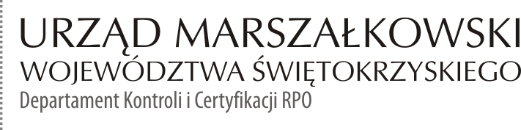 Gmina Dwikozyul. Spółdzielcza 1527-620 DwikozyINFORMACJA POKONTROLNA NR KC-I.432.166.4.2022/ASE-7z kontroli w trakcie realizacji projektu nr RPSW.06.05.00-26-0002/17 pn. „Kompleksowa rewitalizacja centrum Gminy Dwikozy mająca na celu ożywienie zdegradowanego obszaru”, realizowanego w ramach Działania 6.5 „Rewitalizacja obszarów miejskich i wiejskich”, 6 Osi priorytetowej „Rozwój miast” Regionalnego Programu Operacyjnego Województwa Świętokrzyskiego na lata 2014 – 2020, polegającej na weryfikacji dokumentów w zakresie prawidłowości przeprowadzenia właściwych procedur dotyczących udzielania zamówień publicznych, przeprowadzonej na dokumentach w siedzibie Instytucji Zarządzającej Regionalnym Programem Operacyjnym Województwa Świętokrzyskiego na lata 2014 – 2020 w dniu 
09.12.2022 roku oraz na dostarczonej przez Beneficjenta dokumentacji do dnia 20.12.2022 r. I. INFORMACJE OGÓLNE:Nazwa i adres badanego Beneficjenta:Gmina Dwikozyul. Spółdzielcza 1527 – 620 DwikozyStatus prawny Beneficjenta:Wspólnota samorządowa - gminaII. PODSTAWA PRAWNA KONTROLI:Niniejszą kontrolę przeprowadzono na podstawie art. 23 ust. 1 w związku z art. 22 ust. 4 ustawy z dnia 11 lipca 2014 r. o zasadach realizacji programów w zakresie polityki spójności finansowanych w perspektywie finansowej 2014 – 2020 (Dz.U. z 2020 r., poz. 818 z późn. zm.).III. OBSZAR I CEL KONTROLI:Cel kontroli stanowi weryfikacja dokumentów w zakresie prawidłowości przeprowadzenia przez Beneficjenta właściwych procedur dotyczących udzielania zamówień publicznych w ramach realizacji projektu nr RPSW.06.05.00-26-0002/17 pn. „Kompleksowa rewitalizacja centrum Gminy Dwikozy mająca na celu ożywienie zdegradowanego obszaru”.Weryfikacja obejmuje dokumenty dotyczące udzielania zamówień publicznych związanych z wydatkami przedstawionymi przez Beneficjenta we wniosku o płatność nr RPSW.06.05.00-26-0002/17-019.Kontrola przeprowadzona została przez Zespół Kontrolny złożony z pracowników Departamentu Kontroli i Certyfikacji RPO Urzędu Marszałkowskiego Województwa Świętokrzyskiego 
z siedzibą w Kielcach, w składzie:Aneta Serweta – Główny Specjalista (kierownik Zespołu Kontrolnego),Anna Zapała - Śledź – Główny Specjalista (członek Zespołu Kontrolnego).IV. USTALENIA SZCZEGÓŁOWE:W wyniku dokonanej weryfikacji dokumentów w dniu 09.12.2022 roku oraz na dostarczonej dokumentacji do dnia 20.12.2022 r. dotyczących zamówień udzielonych w ramach projektu 
nr RPSW.06.05.00-26-0002/17, przesłanych do Instytucji Zarządzającej Regionalnym Programem Operacyjnym Województwa Świętokrzyskiego na lata 2014 – 2020 przez Beneficjenta 
za pośrednictwem Centralnego systemu teleinformatycznego SL2014, Zespół Kontrolny ustalił, 
co następuje:Beneficjent przeprowadził na podstawie art. 275 pkt. 1 ustawy Pzp (w trybie podstawowym 
bez negocjacji) z dnia 11 września 2019 (Dz. U. 2021, poz. 1129 ze zm.) – zwaną dalej ustawą Pzp postępowanie o udzielenie zamówienia publicznego. Postępowanie nr 2021/BZP 00073447 
wszczęte w dniu 04.06.2021 r., które dotyczyło Termomodernizacji budynku Szkoły Podstawowej 
w Dwikozach oraz adaptacji na Dom Dziennego Wsparcia w ramach projektu 
pn.: „Podniesienie efektywności energetycznej oraz Kompleksowa rewitalizacja centrum 
Gminy Dwikozy”. Efektem rozstrzygnięcia postępowania było podpisanie w dniu 19.07.2021 r. umowy nr ZPI.271.04.2021.MD pomiędzy Beneficjentem, a PZ-Budowa Patrycja Żyła, 
ul. Hugo Kołłątaja 6/22, 28 - 200 Staszów. Wynagrodzenie wykonawcy za realizację przedmiotu zamówienia wyniosło 1 394 200,00 zł brutto. Postępowanie wraz z Aneksem nr 1 z dnia 19.07.2021 r.  było przedmiotem kontroli realizacji projektu przeprowadzonej na dokumentach w siedzibie Instytucji Zarządzającej w dniach 
od 07.03 do 11.03.2022r., a szczegółowo zostało opisane w Informacji Pokontrolnej 
Nr KC-I.432.166.2.2022/KW-5 z dnia 30.03.2022 r. W wyniku tejże weryfikacji nie stwierdzono błędów i uchybień.Wprowadzone zmiany do umowy nr ZPI.271.04.2021.MD poprzez zawarcie aneksu nr 2 
w dniu 28.04.2022 r. były przedmiotem kontroli w dniach od 01.08.2022 r. do 05.08.2022 
roku, a szczegółowo zostało opisane w Informacji Pokontrolnej Nr KC-I.432.166.3.2022/MC-6 
z dnia 14.09.2022 r.  W wyniku tejże weryfikacji nie stwierdzono błędów i uchybień.Podczas przedmiotowej kontroli Zespół Kontrolny poddał szczegółowej analizie postanowienia Aneksu nr 3 do umowy nr ZPI.271.04.2021.MD (Termomodernizacja budynku Szkoły Podstawowej w Dwikozach oraz adaptacji na Dom Dziennego Wsparcia). W dniu 09.06.2022 r. Beneficjent zawarł Aneks nr 3 na podstawie przesłanek ujętych w § 21  ust. 4 pkt 2, 4 i 6 Umowy. Aneks dotyczył zmiany zakończenia całości robót budowlanych stanowiących przedmiot umowy oraz uzyskania w imieniu Zamawiającego prawomocnej decyzji 
o pozwoleniu na użytkowanie budynku szkoły, które powinno nastąpić do dnia 31 sierpnia 2022 r. 
Zespół Kontrolny stwierdził, iż wprowadzone powyższym Aneksem zmiany spełniają przesłanki, 
o których mowa w art. 455 ust. 1 ustawy z dnia 11 września 2019 r. Prawo zamówień publicznych. Potwierdzeniem terminowego wykonania przedmiotu umowy jest zgłoszenie przez Wykonawcę gotowości do odbioru końcowego z dnia 17.08.2022 r. oraz protokół odbioru końcowego spisany 
w dniach od 31.08.2022 r. do 05.09.2022 r.W wyniku weryfikacji dokumentacji dotyczącej zawarcia Aneksu nr 3 nie stwierdzono uchybień 
i nieprawidłowości.Lista sprawdzająca dotycząca podpisanego Aneksu Nr 3 stanowi dowód nr 1 do niniejszej Informacji Pokontrolnej.V. REKOMENDACJE I ZALECENIA POKONTROLNE:Brak rekomendacji i zaleceń pokontrolnych.Niniejsza Informacja Pokontrolna zawiera 4 strony oraz 1 dowód, który dostępny 
jest do wglądu w siedzibie Departamentu Kontroli i Certyfikacji RPO, ul. Witosa 86, 25 – 561 Kielce.Dokument sporządzono w dwóch jednobrzmiących egzemplarzach, z których jeden zostaje przekazany Beneficjentowi. Drugi egzemplarz oznaczony terminem „do zwrotu” należy odesłać
na podany powyżej adres w terminie 14 dni od dnia otrzymania Informacji pokontrolnej.Jednocześnie informuje się, iż w ciągu 14 dni od dnia otrzymania Informacji pokontrolnej Beneficjent może zgłaszać do Instytucji Zarządzającej pisemne zastrzeżenia, co do ustaleń w niej zawartych. Zastrzeżenia przekazane po upływie wyznaczonego terminu nie będą uwzględnione.Ponadto, Beneficjent w terminach wskazanych w rekomendacjach i zaleceniach pokontrolnych zobowiązany jest do przekazania pisemnej informacji o sposobie wykonania zaleceń pokontrolnych lub wykorzystania rekomendacji, a także o podjętych działaniach lub przyczynach ich zaniechania, 
a w przypadku uzupełniania dokumentacji dostarczenia jej we wskazanych sposobie 
i formie.Kontrolujący: IMIĘ I NAZWISKO: Aneta Serweta                   ………………………………….IMIĘ I NAZWISKO: Anna Zapała – Śledź          ………………………………….KC-I.432.166.4.2022Kielce, dn. 21.12.2022 r.                           Kontrolowany/a:…………………………………………